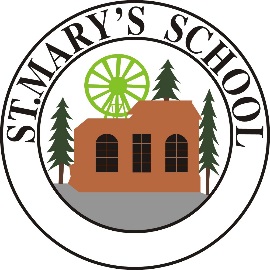 AUTUMNAUTUMNAUTUMNAUTUMNAUTUMNAUTUMNAUTUMNAUTUMNLearning JourneyLearning JourneyLearning JourneyLearning JourneyLearning JourneyLearning JourneyLearning JourneyLearning JourneyEYFSClass 1Fire EnginesClass 2Fabric BuntingClass 3Christmas DecorationsClass 4Anderson Shelters/great British bake offClass 4Anderson Shelters/great British bake offClass 5Fairground RidesClass 6Christmas WreathNeed Knowledge OrganiserExplore and evaluate a range of existing products in the context of evaluating bunting designs.Generate, develop, model and communicate their ideas through talking, drawing, templates, mock-ups and, where appropriate, information and communication technology in the context of using a basic graphics program to design a bunting flag.Select from and use a range of tools and equipment to perform practical tasks (for example, cutting, shaping and finishing) in the context of cutting a template and using it to shape a piece of fabric.Select from and use a range of tools and equipment to perform practical tasks (for example joining) in the context of using running stitch to join fabric.Select from and use a wide range of materials and components, including textiles, according to their characteristics in the context of selecting materials to join to fabric bunting.Select from and use a wide range of tools and equipment to perform practical tasks (for example joining and finishing) in the context of joining fabrics using different techniques.Evaluate their ideas and products against a design criteria in the context of evaluating the bunting flag.Need Knowledge OrganiserTerm 1Term 2LQ: Can I explore real fairground rides and understand different rotating parts?LQ: Can I investigate ways of using electrical motors to create rotating parts?LQ: Can I find different ways of making a framework for a fairground ride?LQ: Can I design a fairground with a rotating part?LQ: Can I make a fairground ride following a design?Can I evaluate a finished product?Market Research needed?LQ: Can I design a Christmas wreath?LQ: Can I complete a slip stitch?LQ: Can I evaluate my Wreath?Need Knowledge OrganiserExplore and evaluate a range of existing products in the context of evaluating bunting designs.Generate, develop, model and communicate their ideas through talking, drawing, templates, mock-ups and, where appropriate, information and communication technology in the context of using a basic graphics program to design a bunting flag.Select from and use a range of tools and equipment to perform practical tasks (for example, cutting, shaping and finishing) in the context of cutting a template and using it to shape a piece of fabric.Select from and use a range of tools and equipment to perform practical tasks (for example joining) in the context of using running stitch to join fabric.Select from and use a wide range of materials and components, including textiles, according to their characteristics in the context of selecting materials to join to fabric bunting.Select from and use a wide range of tools and equipment to perform practical tasks (for example joining and finishing) in the context of joining fabrics using different techniques.Evaluate their ideas and products against a design criteria in the context of evaluating the bunting flag.Need Knowledge OrganiserLQ: What are shelters and how are they used?LQ: Can you compare different materials?LQ: Can you plan an Anderson Shelter design?LQ: Can you make an Anderson Shelter?LQ: Can you evaluate your Anderson Shelter design?LQ: What do you know about baking?LQ: Can you evaluate cakes?LQ: can you create a design criteria?LQ: Can you design a selection of cakes?LQ: Can you create a final design?LQ: Can you make an evaluate your cake?LQ: Can I explore real fairground rides and understand different rotating parts?LQ: Can I investigate ways of using electrical motors to create rotating parts?LQ: Can I find different ways of making a framework for a fairground ride?LQ: Can I design a fairground with a rotating part?LQ: Can I make a fairground ride following a design?Can I evaluate a finished product?Market Research needed?LQ: Can I design a Christmas wreath?LQ: Can I complete a slip stitch?LQ: Can I evaluate my Wreath?Vocabulary ProgressionVocabulary ProgressionVocabulary ProgressionVocabulary ProgressionVocabulary ProgressionVocabulary ProgressionVocabulary ProgressionVocabulary ProgressionBuntingFabricEvaluateProductDesignTextileStitchMaterialTemplatejoinModellingStrengtheningReinforcingStableStrengthMaterialRigidWater resistanceSupportBeam bracketBatchBeatBlendBoilButtercreamCoatCombineConsistencyDrizzleFoldGlazeGreaseIcingPipePreheatsievesprinkleMotorParallel circuitSeries circuitBrittleComponents listEngineeringFunctionDowling CriteraSlip stitchFunctionUserWaddingassembleSkill covered (taken from the DT skills progression document)Skill covered (taken from the DT skills progression document)Skill covered (taken from the DT skills progression document)Skill covered (taken from the DT skills progression document)Skill covered (taken from the DT skills progression document)Skill covered (taken from the DT skills progression document)Skill covered (taken from the DT skills progression document)Skill covered (taken from the DT skills progression document)Design:describe the purpose of their productsindicate the design features of their products that will appeal to intended usersexplain how particular parts of their products workdevelop a simple design specification to guide their thinkingshare and clarify ideas through discussionuse annotated sketches, cross-sectional drawings and exploded diagrams to develop and communicate their ideasGenerate realistic ideas focusing on the needs of the user.Make:Select components suitable for the taskExplain their choice of materials and components according to functional properties and aesthetic qualitiesUse a wider range of materials and components than KS1, including construction materials, mechanical components and electrical components.Accurately measure, mark out, cut and shape materials and components. Accurately assemble, join and combine materials and components.Demonstrate resourcefulness when tackling practical problemsEvaluate:Identify the strengths and areas for development in their ideas and productsCritically evaluate the quality of the designEvaluate their ideas and products against their original design specificationHow well products have been designed and madeWhat methods of construction have been usedHow innovative products areHow sustainable the materials in products are.Technical skills:How to use learning from science and maths to help design and make products that work. that materials can be combined and mixed to create more useful characteristicsthat mechanical and electrical systems have an input, process and an outputhow more complex electrical circuits and components can be used to create functional products. SpringSpringSpringSpringSpringSpringSpringLearning JourneyLearning JourneyLearning JourneyLearning JourneyLearning JourneyLearning JourneyLearning JourneyEYFSClass 1Glove PuppetsClass 2Chocolate boxesClass 3N/AClass 4TorchesClass 5BurgersClass 6N/ALQ: Do I know that there are different types of puppets? Do I know that puppets are made up of different parts? Can I make to make simple drawings and label parts? LQ? Can I work with fabric to create a finger puppet?LQ: Can I use basic sewing techniques? Can I to use a template to mark out identical pieces of fabric? Can I use simple vocabulary associated with the use of textiles?LQ: Do I have ideas for my own designs can be developed by looking at a selection of puppets? Can I identify simple design criteria and then evaluate against design criteria?LQ: Can I follow a design to make a puppet?LQ: Can I evaluate my puppet?LQ: Can I evaluate existing chocolate bars - taste, texture, flavor?LQ: Can I evaluate and select different ingredients for a chocolate bar?LQ: Can I design my own chocolate bar recipe for a target group – taste, shape, size, flavor?LQ: Can I evaluate existing chocolate bar packaging – materials, colours, pictures?LQ: Can I create design ideas for my chocolate bar packaging?LQ: Can I make packaging for a chocolate bar, following my chosen design?LQ: Can I make a chocolate bar, using my chosen recipe?LQ: Can I evaluate my final product, identifying what went well and what could be improved?Class 3N/ALQ: Can you identify the features of torches and investigate their uses?LQ: Can you create a simple circuit and investigate different types of stitches?LQ: Can you investigate different castings for you torch?LQ: Can you design a torch for a particular purpose?LQ: can you make a torch?LQ: Can you evaluate a finished project?LQ: Can I explore different types of burgers and their nutrition facts?LQ: Can I make a burger patties?LQ: Can I explore sauces and side dishes for burgers?LQ: Can I explore burger buns and their suitability?LQ: Are you able to plan and design a burger to make considering ingredients and flavors that may complement each other?LQ: Can you make a burger and evaluate the process?Class 6N/AVocabulary ProgressionVocabulary ProgressionVocabulary ProgressionVocabulary ProgressionVocabulary ProgressionVocabulary ProgressionVocabulary ProgressionPuppetFinger PuppetGlove PuppetMaterialRunning StitchDesignEvaluateDesign BriefAppealingPackagingNetAssembleRecipeIngredientsmouldTorchInvestigateEvaluatingDesigningMakingCircuitSwitchCutcasingAnnotated diagramCustomer surveyRisk assessmentTaste testFinal designVegetarian Gluten freeDairy freeVegan DiceGrillHygienictongsSkills covered (taken from the DT skills progression document)Skills covered (taken from the DT skills progression document)Skills covered (taken from the DT skills progression document)Skills covered (taken from the DT skills progression document)Skills covered (taken from the DT skills progression document)Skills covered (taken from the DT skills progression document)Skills covered (taken from the DT skills progression document)Design:carry out research, using surveys, interviews, questionnaires and web-based resourcesidentify the needs, wants, preferences and values of particular individuals and groupsmake design decisions that take account of the availability of resourcesMake:explain their choice of tools and equipment in relation to the skills and techniques they will be using. Produce appropriate lists of tools, equipment and materials that they need.Formulate step-by-step plans as a guide to making. Follow procedures for safety and hygieneUse techniques that involve a number of stepsEvaluate:identify the strengths and areas for development in their ideas and productsconsider the views of others, including intended users, to improve their workhow well products work to achieve their purposeshow well products meet user needs and wantshow much products cost to makeabout inventors, designers, engineers, chefs and manufacturers who have developed ground-breaking productsCooking and Nutrition:that food is grown (such as tomatoes, wheat and potatoes), reared (such as pigs, chickens and cattle) and caught (such as fish) in the UK, Europe and the wider worldthat seasons may affect the food availablehow food is processed into ingredients that can be eaten or used in cookinghow to prepare and cook a variety of predominantly savoury dishes safely and hygienically including, where appropriate, the use of a heat sourcehow to use a range of techniques such as peeling, chopping, slicing, grating, mixing, spreading, kneading and bakingthat recipes can be adapted to change the appearance, taste, texture and aromathat different food and drink contain different substances – nutrients, water and fibre – that are needed for healthSummerSummerSummerSummerSummerSummerSummerSummerLearning JourneyLearning JourneyLearning JourneyLearning JourneyLearning JourneyLearning JourneyLearning JourneyLearning JourneyEYFSClass 1Class 2Moving picturesClass 3Carnival characters/Spag BolClass 3Carnival characters/Spag BolClass 4N/AClass 5Cam ToysClass 6Bird SheltersNew Topic (Cookery)LQ: Can I explore and evaluate an existing product?LQ: Can I use a mechanism in my product?LQ: Can I make a lever and use it in my product?LQ: Can I make a wheel mechanism and use it in my product?LQ: Can I design a working product thinking about who it is for and what it needs?LQ: Can I make decisions about my product design and use an annotated sketch to show them?LQ: Can I use mechanisms to make a product?LQ: Can I evaluate my product against design criteria?Term 5Term 6Class 4N/ALQ: Can I research about different animals to inform my design?LQ: Can I explain how simple cam mechanisms work?LQ: Can I make a simple mechanism to help me understand cams selecting materials according to their functional properties?LQ: Can I use research and develop design criteria to inform my design?LQ: can I build a framework accurately using a wider range of tools and equipment?LQ: Can I evaluate my product?New Topic (bird shelters)New Topic (Cookery)LQ: Can I explore and evaluate an existing product?LQ: Can I use a mechanism in my product?LQ: Can I make a lever and use it in my product?LQ: Can I make a wheel mechanism and use it in my product?LQ: Can I design a working product thinking about who it is for and what it needs?LQ: Can I make decisions about my product design and use an annotated sketch to show them?LQ: Can I use mechanisms to make a product?LQ: Can I evaluate my product against design criteria?LQ: Can I investigate different mechanical systems? 
LQ: Can I make mechanical systems which use levers and linkages? 
LQ: Can I use sketches to develop and communicate ideas? 
LQ: Can I use prototypes to develop my ideas? 
LQ: Can I select materials and use different techniques to create a moving carnival mask? 
LQ: Can I evaluate my moving carnival mask? 
LQ: Can I research the ingredients in a spaghetti Bolognese? 
LQ: Can I design my own spaghetti Bolognese? 
LQ: Can I make my own spaghetti Bolognese?LQ: Can I evaluate my own and others food? 
LQ: Can I write my own recipe and instructions for a spaghetti Bolognese?Class 4N/ALQ: Can I research about different animals to inform my design?LQ: Can I explain how simple cam mechanisms work?LQ: Can I make a simple mechanism to help me understand cams selecting materials according to their functional properties?LQ: Can I use research and develop design criteria to inform my design?LQ: can I build a framework accurately using a wider range of tools and equipment?LQ: Can I evaluate my product?New Topic (bird shelters)Vocabulary ProgressionVocabulary ProgressionVocabulary ProgressionVocabulary ProgressionVocabulary ProgressionVocabulary ProgressionVocabulary ProgressionMechanismAssembleLeverPivotSliderSplit pinRotaryannotateLever LinkageDesign criteriaMechanism Healthy Balanced dietVegetarianUtensilsAl DenteMarket researchProduct analysisTaste testSimmerResearch Design briefCamFollowerRotaryLinearConvertMotionFunctionAestheticsConstructionEconomicsSkills covered (take from the DT skills progression document)Skills covered (take from the DT skills progression document)Skills covered (take from the DT skills progression document)Skills covered (take from the DT skills progression document)Skills covered (take from the DT skills progression document)Skills covered (take from the DT skills progression document)Skills covered (take from the DT skills progression document)